Goodyear Wrangler DuraTrac vince il premio Off-road 2016  Goodyear continua a essere il migliore pneumatico da fuoristrada per i lettori di ‘Off Road’.Per la quarta volta consecutiva, fin dalla fondazione del premio, Wrangler DuraTrac si aggiudica il premio della categoria. Più di 85.000 lettori di Off Road hanno votato i migliori veicoli fuoristrada, nell’ambito di 12 categorie, e il miglior pneumatico da trazione. Tra i 10 concorrenti, il pneumatico Goodyear ha conquistato la prima posizione con il 28% delle preferenze, staccando nettamente il secondo classificato (20% dei voti). 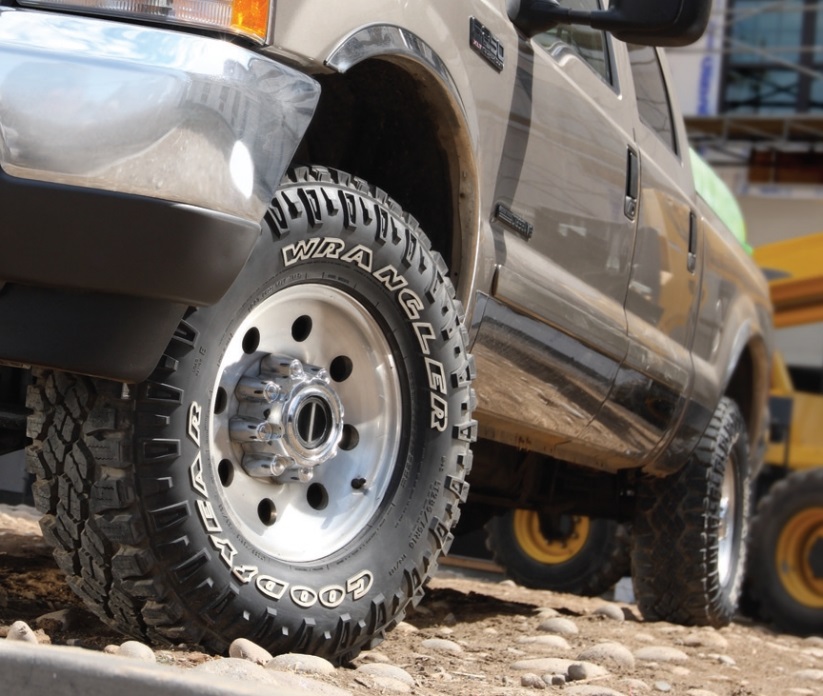 “Questo nuovo premio testimonia le prestazioni del Goodyear Wrangler DuraTrac ed è ancora più importante perché riflette il giudizio di lettori particolarmente competenti”, dichiara Elena Versari, BU Consumer Director di Goodyear Dunlop Italia. Il Goodyear Wrangler DuraTrac offre ai veicoli off-road un eccellente comportamento in percorsi fuoristrada impegnativi e sulle superfici rocciose. Il premio ‘Off Road’ dei lettori viene assegnato dal 1982 e dal 2013 è stato aggiunto il premio per il migliore pneumatico da trazione. GoodyearGoodyear è una delle principali aziende costruttrici di pneumatici del mondo. Ha un organico di circa 66.000 dipendenti e fabbrica i suoi prodotti in 49 stabilimenti in 22 paesi del mondo. I suoi due Centri di Innovazione, ad Akron, nello Stato dell’Ohio (USA) e a Colmar-Berg, in Lussemburgo, si impegnano per sviluppare prodotti e servizi all’avanguardia, che costituiscano un punto di riferimento per l’industria in termini di prestazioni e tecnologie Per maggiori informazioni su Goodyear e i suoi prodotti, visitare il sito http://www.goodyear.eu.Per ottenere altre immagini, visitate la newsroom online: http://news.goodyear.eu.  Seguiteci su Twitter @Goodyearpress e unitevi al nostro ThinkGoodMobility group su LinkedIn. 